Histograms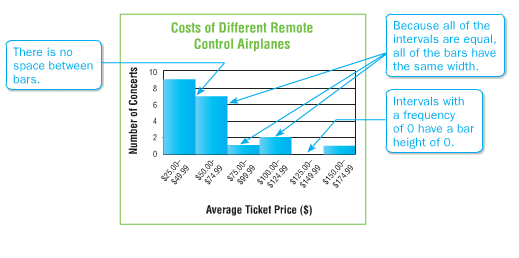 Example 1: Refer to the histogram above. Describe the histogram. How many remote control airplanes cost at least $100? How many remote controls airplanes cost less than $75? Example 2: The table shows the number of daily visitors to selected state parks. Draw a histogram to represent the data. 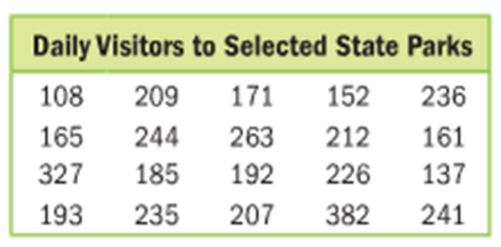 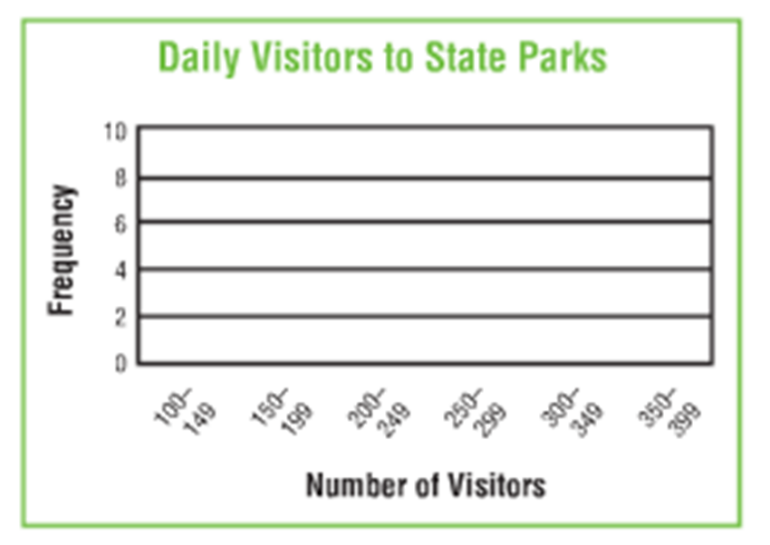 Example 3: The list shows a set of test scores. Choose intervals, make a frequency table, and construct a histogram to represent the data. 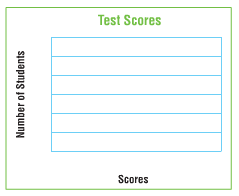 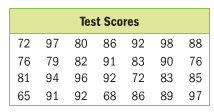 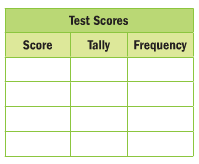 Daily Visitors to Selected State ParksDaily Visitors to Selected State ParksDaily Visitors to Selected State ParksVisitorsTallyFrequency100-149150-199